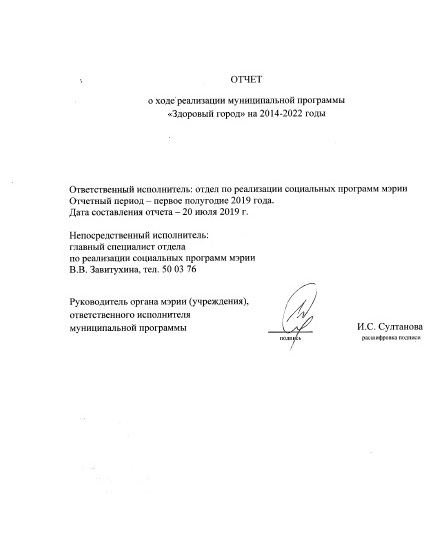 Конкретные результаты реализации муниципальной программы, достигнутые за первое полугодие 2019 года.Муниципальная программа «Здоровый город на 2014-2022 годы» (далее – Программа),  разработанная отделом по реализации социальных программ мэрии, утверждена постановлением мэрии города от 10.10.2013 № 4805 (с изменениями в редакции постановления мэрии города от 31.10.2018 №4702).  Программа создана с целью формирования ответственного отношения горожан к своему здоровью и реализуется в период с 2014 – 2022 годы.Задачами Программы являются:1. Анализ факторов и показателей, оказывающих влияние на состояние здоровья жителей города Череповца.2. Развитие механизма межведомственного взаимодействия в разработке мероприятий, направленных на повышение мотивации населения к ведению здорового образа жизни, отказ от вредных привычек, выявление факторов риска развития заболеваний и их коррекцию.3. Выработка системы мероприятий, направленных на пропаганду здорового образа жизни.Достижение цели Программы и решение поставленных в ней задач обеспечиваются путём реализации программных мероприятий. Реализация муниципальной программы «Здоровый город» за первое полугодие 2019 года позволила достичь следующих результатов:По основному мероприятию 1 «Организационно-методическое обеспечение Программы».В соответствии с решением Череповецкой городской Думы от 23.04.2019            № 86 город Череповец продолжит свое участие в VII этапе реализации проекта Всемирной организации здравоохранения «Здоровые города», что не только положительно сказывается на имидже Череповца как города, в котором местная политика выстраивается с учетом факторов, влияющих на здоровье и благополучие жителей города, но и позволит дальше использовать методические и информационные ресурсы ВОЗ и осуществлять обмен опытом с другими городами Европы и России.Деятельность Череповца в сфере укрепления общественного здоровья и пропаганды здорового образа жизни высоко оценена экспертами на международном уровне. В связи с чем проект «0-5-30» был включен в реализацию проекта «Healthy Boost» (городские лаборатории для улучшения здоровья в регионе Балтийского моря) с целью трансляции опыта города Череповца по организации здоровьесбережения населения в странах европейского региона ВОЗ. Проект будет реализовываться в партнерстве стран Балтийского региона (Финляндии, России, Латвии, Литвы, Эстонии, Польши, Швеции) в течение 2,5 лет (до 2021 года). К реализации Проекта будут привлечены руководители и представители структурных подразделений администраций городов, научное сообщество, представители малых и средних предприятий, жители городов, что будет способствовать налаживанию и усилению конструктивного взаимодействия в интересах здоровья и благополучия и достижению главной цели Проекта — содействие устойчивому развитию и социальному благополучию жителей городов региона Балтийского моря. В ходе Проекта планируется разработка и реализация модели межсекторального сотрудничества, будут определены лучшие муниципальные практики межсекторального сотрудничества в интересах здоровья и благополучия, выработаны рекомендации по межсекторальной городской политике.C 2018 года Череповец принимает участие в проекте «Улучшение здоровья детей и подростков в российских школах, включая продвижение здорового питания и физической активности», который реализуется в 10 пилотных российских городах при участии Европейского офиса Всемирной организации здравоохранения по профилактике неинфекционных заболеваний и борьбе с ними и Министерства здравоохранения Российской Федерации. В рамках данного проекта проводится мониторинг здоровья школьников, повышается культура здорового образа жизни среди обучающихся. На основе полученных результатов будет разработана общая методология укрепления здоровья детей школьного возраста в России. В рамках взаимодействия с российской Ассоциацией по улучшению состояния здоровья и качества жизни населения «Здоровые города, районы и поселки» 26-27 марта 2019 года в городе Череповце Вологодской области состоялась Всероссийская конференция «Здоровые города: общественное здоровье на муниципальном уровне» с международным участием, организаторами которой стали мэрия города Череповца, Ассоциация «Здоровые города, районы и посёлки», Правительство Вологодской области.В работе Конференции принимали участие представители 21 субъекта РФ (60 городов и районов) и других стран, представители Совета Федерации Федерального Собрания Российской Федерации, члены  Общественной палаты Российской Федерации, руководство Министерства здравоохранения Российской Федерации, странового офиса ВОЗ в Российской Федерации, Европейской сети ВОЗ «Здоровые города», представители научных и общественных организаций.В целях обмена опытом, развития и совершенствования программ общественного здоровья на муниципальном уровне муниципальными образованиями-членами Ассоциации были представлены современные подходы для разработки и реализации муниципальных программ общественного здоровья по темам: здоровое питание, двигательная активность, здоровая городская среда, вопросы профилактики нехимических видов зависимостей среди детей и молодежи; представлены корпоративные программы укрепления здоровья на рабочем месте. Кроме того, в рамках конференции также состоялось рабочее совещание по реализации проекта ВОЗ «Улучшение здоровья детей и подростков в российских школах, включая продвижение здорового питания и физической активности», в котором город Череповец принимает участие.В апреле-мае 2019 года отделом по реализации социальных программ мэрии организовано социологическое исследование поведенческих факторов, влияющих на здоровье учащихся 6-11 классов средних общеобразовательных школ города Череповца по вопросам здорового образа жизни, употребления алкоголя и табака, двигательной активности, питания, отношения к своему здоровью, интернет- и компьютерной зависимости (выборка 650 человек). По итогам проведенного исследования подготовлен аналитический отчет.По основному мероприятию 3 «Пропаганда здорового образа жизни»:1. Мероприятия в рамках Всемирного дня здоровья.В соответствии с постановлением мэрии города от 29.04.2019 № 1876 в марте-апреле 2019 года был организован ряд мероприятий в рамках городского Дня здоровья.В рамках дня открытия города 12 июня на территории возле памятника Афанасию и Феодосию организована «Зона активностей «0-5-30», где проводились стилизованные под тематику молочного фестиваля спортивные соревнования и другие площадки, принимая участие в которых каждый смог попробовать свои силы в катании "сырных голов" на дальность расстояния и на меткость, а также продемонстрировать свои возможности в приседаниях, отжиманиях, подтягиваниях или прыжках на скакалке, чтобы стать участником беспроигрышной лотереи. В работе площадок приняло участие более 1100 человек.Кроме того, в рамках молочного фестиваля в парке Победы состоялся фестиваль скандинавской ходьбы «Белый марафон» под брендом проекта «0-5-30». Общее количество участников мероприятия - 190 человек.19 июня в рамках программы мероприятий «Академии развития моногородов» состоялся общегородской квест «Прошагай город», в котором наряду с другими маршрутами (милютинский, промышленный, раскуси Череповец) разработан маршрут «0-5-30», участниками которого стали школьники города, молодежь Череповца, а также гости города. Количество участников мероприятия – 30 человек.2. Социальная реклама здорового образа жизни.В рамках ресурса социальной рекламы с целью пропаганды здорового образа жизни и профилактики заболеваний подготовлены следующие виды полиграфической раздаточной продукции:Памятка (плакаты формата А3, А4) «Профилактика ВИЧ-инфекции» - 400 экз.Памятка (плакаты формата А3, А4) «Профилактика клещевого энцефалита» - 150 экз.Евробуклет формат А4, 1000 экз., «Диспансеризация»Памятка формат А5, 1500 экз., «Профилактика «ВИЧ-инфекции»Календарь формат А6, 500 экз., «0-5-30»Распространение изготовленной полиграфической продукции осуществляется как в электронном, так и в печатном виде через учреждения образования,  МБУЗ «Городской Центр медицинской профилактики», лечебно-профилактические учреждения города, МКУ «Череповецкий молодежный центр»,  также в общественном транспорте.3. Конкурс танцевального мастерства «Танц-плантация».В соответствии с постановлением мэрии от 23.04.2019 № 1734 25 апреля 2019 года в 11.00 час в Доме физкультуры МАУ «Спортивный клуб Череповец» (ул. Сталеваров, 47) состоялся городской финал конкурса танцевального мастерства «Танц-плантация». За право называться самой танцующей командой поборолись 24 команды из 12 школ города Череповца.  Отборочные туры «Танц-плантации» в течение всего учебного года проходили в школах города. Лучшие команды вышли в финал. Участники выступали в четырех возрастных группах. Как и в прошлом году, в танцевальных битвах участвуют команды родителей и учителей. Конкурс проводился в три этапа: двухминутное выступление, обучающий танец и танец с болельщиками.Конкурс танцевального мастерства «Танц-плантация-2019» реализуется в городе Череповце восьмой раз. Конкурс направлен на реализацию творческого потенциала учащихся муниципальных общеобразовательных учреждений города и организацию их внеучебной занятости как профилактики девиантного поведения детей и молодежи города Череповца. В 2019 году конкурс насчитывал 220 активных участников, детей поддерживало более 500 болельщиков. 4. Мероприятия по профилактике наркомании.Специалистами отдела по реализации социальных программ мэрии в июне-июле 2019 года проведен комплекс мероприятий, приуроченных к Международному дню борьбы с наркоманией: - размещение на официальной странице «Здоровый Череповец» в социальной сети «Вконтакте» информационных материалов по профилактике наркомании.- распространение буклетов в рамках городской акции, приуроченной к Международному дню борьбы с наркоманией.- мероприятия, проводимые в игровой форме, направленные на повышение информированности детей и подростков в вопросах негативного влияния ПАВ на организм человека, формирование отказа от вредных привычек: в рамках реализации городского проекта «0530» среди детей, посещающих городские лагеря, а также загородные оздоровительные лагеря, были проведены интерактивно-спортивные игры «0530». В пришкольных лагерях было проведено 6 мероприятий с охватом 183 человека, в ДОЛ – 2 выездных мероприятия с охватом 140 человек, а также мероприятие в МУП «Санаторий «Адонис» на 60 человек. Общий охват мероприятий составил 383 человека.5. Мероприятия по профилактике табакокурения.В рамках Всемирного дня без табака в городе Череповце сотрудниками отдела по реализации социальных программ мэрии совместно со специалистами  «Центра здоровья» БУЗ ВО «Череповецкая городская поликлиника № 1» проведены акции по профилактике табакокурения и использования электронных сигарет на базе учреждений  среднего профессионального образования:БОУ СПО ВО «Череповецкий лесомеханический техникум имени В. П. Чкалова»;БПОУ ВО «Череповецкий строительный колледж имени А. А. Лепехина»;БПОУ ВО «Череповецкий технологический колледж»;НОУ СПО «Череповецкий торгово-экономический колледж»;БПОУ ВО «Череповецкий многопрофильный колледж».В рамках проведения мероприятий по профилактике табакокурения в учреждениях  среднего профессионального образования было организовано анкетирование по вопросу употребления табака и использования электронных сигарет учащимися. Общее количество участников проведенных мероприятий -  210 человек.6. Мероприятия по профилактике ВИЧ-инфекции.В рамках организации информационно-просветительской работы по профилактике ВИЧ-инфекции на территории города Череповца за 1 полугодие 2019 года проведено около 1500 мероприятий с охватом около 42000 участников образовательного процесса.классные часы с участием медицинских работников: «Стоп ВИЧ /СПИД», «Капля крови»;просмотр видеороликов по профилактике ВИЧ-инфекции «Узнай свой ВИЧ-статус!», «Профилактика ВИЧ»;проведение тематических уроков по вопросам профилактики ВИЧ/СПИДА  в рамках программ учебных предметов (ОБЖ, биологии, обществознания): «ЗОЖ. Репродуктивное здоровье», «Инфекционные заболевания», «Генетика человека»;конкурсы рисунков, стенгазет: «СПИД есть в мире, где мы живем, но он не должен быть среди нас»;занятия в рамках превентивных программ «Полезные привычки, навыки, выбор»;  флешмобы «СТОП, ВИЧ/СПИД», «Территория здоровых сердец»; спортивно-оздоровительные мероприятия, направленные на пропаганду ЗОЖ, профилактику ВИЧ/СПИДа «Мы за ЗОЖ».Блок профилактической работы был включен в проект «Репродуктивное здоровье молодежи». В апреле-марте 2019 года лекции по профилактике ВИЧ-инфекции были организованы для школ-участников проекта. Целевая аудитория  - учащиеся 10-ых классов. Программа разработана отделом медицинской профилактики по г. Череповцу,  согласована  руководителями Управления организации медицинской помощи  и Управления образования города.  Основной целью является повышение уровня информированности подростков и их родителей в вопросах сохранения репродуктивного здоровья, влияния факторов риска на развитие заболеваний. В рамках программы медицинские специалисты: педиатры, врачи-гинекологи, дерматовенерологи, урологи, инфекционисты, наркологи,  медицинские психологи - провели обучающие занятия по вопросам здорового образа жизни, профилактики гинекологических и андрологических заболеваний, навыков санитарной культуры, последствий ранних половых отношений, профилактики инфекций, передаваемых половым путем, ВИЧ - инфекции, влияния психоактивных веществ на репродуктивную сферу. Проведено социологическое исследование на предмет выявления осведомленности подростков в половых вопросах, включая знания о контрацепции, абортах и инфекциях, передающихся половым путем.В образовательных учреждениях профилактические мероприятия проводятся не только для детей и подростков, но и для родителей несовершеннолетних, а также для педагогического состава. В основном, это стандартные формы информирования, зарекомендовавшие свою эффективность. Мероприятия для родителей:- беседы на родительских собраниях «Ситуация с распространением ВИЧ/СПИДа в Вологодской области»;-  демонстрация фильма «Как и зачем говорить с подростком о ВИЧ-инфекции»;тестирование для родителей «Дети и ВИЧ».Мероприятия для педагогов:информирование педагогов на оперативных совещаниях  «Официальный интернет-портал Минздрава России о профилактике ВИЧ/СПИД  и другие интернет-ресурсы по профилактике ВИЧ-инфекции», «Родителям о ВИЧ-инфекции/СПИДе»,  «Пути передачи ВИЧ/ СПИДа».За 6 месяцев 2019 года распространено более 1200 листовок, памяток, буклетов; размещено на сайтах образовательных учреждений, стендах более 300 информаций.В 2019 году продолжается работа по профилактике ВИЧ-инфекции в учреждениях среднего профессионального образования. На системной основе в течение учебного года организовано тестирование студентов на ВИЧ в рамках профилактических осмотров силами сотрудников поликлиник города. Регулярно проводятся разноплановые мероприятия – акции, тематические беседы, тренинги, родительские собрания. Два раза в год (в рамках акции «Стоп ВИЧ/СПИД») организуются масштабные мероприятия для студентов колледжей и техникумов по информированию и тестированию на ВИЧ. Мероприятия показывают свою востребованность для данной категории участников и эффективность в плане повышения информационной компетентности молодежи о проблеме ВИЧ-инфекции, способах и возможностях ее предупреждения. Традиционно запланированы и реализуются тематические мероприятия по здоровому образу жизни и профилактике ВИЧ-инфекции, а также мероприятия к Всемирному дню памяти жертв СПИДа, Всемирному дню борьбы со СПИДом.Библиотеки города на постоянной основе организуют тематические мероприятия и  книжные выставки, на которых представлена литература для подростков, родителей и педагогов о здоровом образе жизни, по профилактике наркомании и распространению ВИЧ/СПИД. В период с января по май текущего года проведены книжные выставки: «Откажись от вредных привычек», «Наркомания – знак  беды», «Умей сказать «нет», «Пристрастия, уносящие жизнь», «Шаг в бездну»,  «Береги себя для жизни», «Выбирай здоровье»,  «Серьёзный разговор. Наркотики».  Также были проведены интерактивные медиа-беседы, познавательные игры по теме здорового образа жизни со слайд-показами, играми, викторинами об опасности для здоровья вредных привычек. Количество участников мероприятий – 500 чел.В Городском культурно-досуговый центр «Единение» проводятся  киноуроки, кинолектории для родителей, предсеансовые программы по профилактике СПИДа, о толерантном отношении к ВИЧ - инфицированным.  За период с января по май 2019 г. мероприятия посетили 1000 чел.С целью привлечения внимания к общественности к проблеме распространения город Череповец ежегодно (2 раза в год) участвует во Всероссийской акции «Стоп ВИЧ/СПИД», организованной Фондом социально-культурных инициатив при поддержке Министерства здравоохранения РФ. В рамках вышеуказанной акции на территории города ежегодно реализуется комплекс мероприятий, направленных на увеличение доступности медицинского освидетельствования населения для выявления ВИЧ-инфекции, повышение информационной компетентности населения города о проблеме ВИЧ-инфекции, способах и возможностях ее предупреждения: 	  проведение анонимного анкетирования студентов колледжей (общее количество участников анкетирования 2500 человек);  проведение акции по тестированию на ВИЧ среди образовательных учреждений и организаций города (на ВИЧ обследовано 874 человека);  проведение интерактивных занятий со студентами учреждений среднего профессионального образования и ФГБОУ ВО «Череповецкий государственный университет»;  демонстрация студентам студентами учреждений среднего профессионального образования фильмов по профилактике ВИЧ-инфекции и формированию толерантного отношения к людям, болеющим ВИЧ и СПИД;  проведение тренингов, конкурсов плакатов и рисунков, оформление стендов по профилактике ВИЧ-инфекции в школах и учреждениях среднего профессионального образования;  разработка и распространение памяток для населения по профилактике ВИЧ-инфекции;  организация на базе образовательных учреждений уроков толерантности,  уроков безопасности и уроков здоровья, посвящённых Международному дню памяти умерших от СПИДа;  проведение тематических родительских собраний по вопросам профилактики.Отдельное направление работы по профилактике ВИЧ – информирование населения о проблеме, способах профилактики и диагностики. В рамках указанного направления мэрией города разработаны плакаты, памятки для размещения в учреждениях культуры, молодежной политики, образовательных учреждениях, общественном транспорте. Кроме того, ролик по профилактике ВИЧ-инфекции изготовленный мэрией города, размещен на официальном сайте мэрии города (cherinfo.ru), МБУ «МФЦ в г. Череповце», на городских экранах (билбордах); плазменных экранах образовательных учреждений.В рамках организации информационно-просветительской работы среди населения за 7 месяцев 2019 года – 60 информационных сообщений.7. Мероприятия по профилактике нехимических видов зависимости.С целью координации деятельности органов местного самоуправления во взаимодействии с территориальными органами федеральных органов исполнительной власти по разработке и реализации комплекса мероприятий по профилактике и предупреждению распространения на территории города Череповца нехимических видов зависимости было принято решение о создании межведомственной рабочей группы по профилактике нехимических видов зависимости (постановление мэрии города от 13.07.2016 № 3057). Профилактическо-познавательная акция «25 кадр», приуроченная к Международному дню без Интернета, прошла в 5 школах города. Общий охват мероприятиями акции составил 202 человека.8. Конкурс детского изобразительного творчества «Здоровые города России».В сентябре 2018 г. – мае 2019 г. традиционно был организован конкурс детского изобразительного творчества «Здоровые города России». Основная идея конкурса заключается в поддержке инициативы, создании условий и возможностей для дальнейшего формирования активной жизненной позиции и моды на здоровый образ жизни среди молодежи.  Конкурс проводился в трех возрастных группах по пяти номинациям (в том числе номинация «Здоровый образ жизни»). Всего в 2019 году на конкурс поступило 993 работы. 26 марта 2019 года во Дворце металлургов была организована выставка открытого городского конкурса детского изобразительного творчества «Здоровые города России». В Череповце выставка работает в течение всего года на различных площадках: в больницах, поликлиниках, дворцах культуры, в МФЦ.9. В рамках мероприятия «Мероприятия для детей, пропагандирующие ЗОЖ и семейные ценности, в библиотеках города» проведены: информационный час «В зимний холод всякий молод», урок здоровья «Румяные щеки», познавательная игровая программа «Здоров будешь - все добудешь!», урок здоровья «Ловким, смелым и умелым», кукольный спектакль «Как Змей Горыныч аппетит потерял», театрализованная беседа «Я здоровье берегу – сам себе я помогу! », игровая программа «Если хочешь быть здоров – закаляйся», познавательно-игровая программа «Лучики здоровья», урок здоровья «Лето красное, безопасное», комментированное чтение к Всемирному дню против курения «Как медведь трубку нашел», игровая программа «Здоровым быть – полезная привычка», познавательная игровая программа «Здоров будешь - все добудешь!», познавательный интерактивный час «Танцевальная аптека», игра – путешествие «Путешествие к Зубной щетке», беседа «Выбираем жизнь!». Общее количество участников обозначенных выше мероприятий составило более 2515 человек. 10. С целью организации творческой активности ветеранов - членов клубов и посетителей лекториев при Центральной городской библиотеке им. В.В. Верещагина проведены занятия клуба «Здоровье» (гимнастика для пожилых, 8 занятий), занятия клуба здорового образа жизни по Порфирию Иванову (2 занятия), занятия клуба здорового образа жизни Игоря Афонина (2 занятия), клуба садоводов-любителей (3 занятия), занятия хора ветеранов комсомола и детей войны (6 занятий, 2 концерта хора). Кроме того, организованы лекция- дегустация «Всё о мёде», лекция – тренинг «Танец – чудесный эликсир для души и тела», интерактивная лекция-беседа «Чаи с ЧаВо» – 3 раза, православный кинолекторий («В память вечную будет праведник», «Птичка небесная»  (О матушке Сепфоре) «Всероссийский батюшка - И. Кронштадский «Мудрость Оптиной пустыни», «Старцы нашего времени»), заседание литературного лектория «Элегия» (8 встреч), литературно-музыкальные вечера для ветеранов с участием клубов при библиотеке (11 встреч). В мероприятиях приняли участие 850 граждан пожилого возраста.11. В рамках мероприятий по пропаганде здорового образа жизни средствами кино проведен показ киноуроков, кинолекториев для родителей, предсеансовых программ по профилактике употребления ПАВ,  киноуроков, кинолекториев для родителей, предсеансовых программ по профилактике СПИДа, о толерантном отношении к ВИЧ- инфицированным. Программа «ВИЧ не передается через дружбу» (о толерантном отношении к ВИЧ- инфицированным). Просмотр короткометражных роликов: «Мама»/ «Mom», «Как происходит зависимость от наркотиков» и др. Ко  Дню здоровья организован показ фильма «Коллеги» (1962 г.). За первое полугодие 2019 года фильмы, киноуроки и кинолектории просмотрели порядка 1050 человек.12. Работа информационно-просветительских клубов МБУК «ГКДЦ «Единение».На без МБУК «ГКДЦ «Единение» организована работа клубов, целью которых является повышение информированности различных категорий населения по вопросам здорового образа жизни. За первое полугодие 2019 года в рамках клуба «Здорово» организованы занятия на темы: заболевания печени в пожилом возрасте, расстройство сна, новое в лечении артроза и остеопороза, ОРВИ. Особенности профилактики в пожилом возрасте, заболевания сердечно-сосудистой системы, гипертоническая болезнь. Лечение. Профилактика, вопросы ранней диагностики рака молочной железы, лечение и профилактика сердечно-сосудистых заболеваний и другие. Занятия клуба посетили 719 человек.В рамках клуба «Здоровые привычки с детства» организованы занятия на темы: режим дня, здоровое питание, вредные привычки, личная гигиена, хорошие привычки. Занятия клуба посетили более 303 детей и подростков.Мероприятия городского проекта «0-5-30»Для достижения заданных целей в городе Череповце с 2016 года реализуется городской проект «0-5-30»: 0 вредных привычек, 5 овощей и фруктов в день, 30 минут двигательной активности ежедневно. В 2018 году реализован первый этап мероприятий проекта. В рамках данного этапа проведена адаптация уже существующих и реализуемых мероприятий под проект (включение логотипа, информации о проекте). Кроме того, организован ряд крупных мероприятий в рамках проекта: Конкурс «Зарядка по-Череповецки»В конце 2018 года среди дошкольных образовательных учреждений был объявлен конкурс «Зарядка по-Череповецки». Поскольку основы здорового образа жизни должны закладываться с раннего детского возраста, идея конкурса состояла в том, чтобы выбрать наиболее интересную, активную форму проведения зарядки для детей, посещающих детские сады города. Дошкольные учреждения города активно отозвались на участие конкурсе - была подана 51 заявка от детских садов города, которые заявили на конкурс 155 номеров. По итогам проведения отборочных туров для участия в финале (январь 2019 года) конкурса было отобрано 55 номеров. Общий охват мероприятия составил 1228 ребенка, в финале детей поддерживало более 600 болельщиков из числа родителей и педагогов. «Экспериментариум 0-5-30»«Экспериментариум 0-5-30» в детском технопарке «Кванториум». 14 ноября 2018 года в рамках проекта «Экспериментариум 0-5-30» в биоквантуме для кванторанцев первого года обучения проведены занятия по погружению в проектную работу через реализацию проектов по ЗОЖ (мастер-классы «Аскорбинка в апельсинке» и «Оценка качества речной воды»), мероприятие освещено в СМИ. 19 декабря проведен фестиваль «Квантоволна 3», на котором учащиеся Детского технопарка продемонстрировали результаты своей работы.«0-5-30» в сфере культурыСформирован календарный план мероприятий проекта «0-5-30», реализуемых учреждениями культуры (в т.ч. проекта «Здоровьесберегающие сказки в ДОУ»). 7 декабря стартовала развлекательно-познавательная программа «ЗОЖики – 0-5-30», реализуемая МБУК «Дворец металлургов», для воспитанников дошкольных образовательных учреждений.Уроки безопасности в школах городаСформированы кейсы по утвержденным темам проекта и календарный график мероприятий проекта, согласован с управлением образования мэрии. По основному мероприятию 5 «Активное долголетие»:С января по апрель 2019 года совместно с БУ СО ВО «КЦСОН «Забота» и учреждениями культуры были организован  смотр- конкурс художественной самодеятельности среди ветеранских организаций, в котором приняли участие более 2860 человек. В течение всего отчетного периода были организованы различные Мероприятия, посвященные праздничным и памятным датам.В 2019 году продолжена работа по организации различных мероприятий, посвященных праздничным и памятным датам (День памяти и скорби, День памяти узников фашистских концлагерей праздничные мероприятия, посвященные 8 марта, 23 февраля, 9 мая, а также поздравлению  ветеранов Великой Отечественной войны с юбилейными датами рождения, начиная с 90 –летия). Общее количество граждан пожилого возраста, принявших участие в проведенных мероприятиях –  4026 человек.За первое полугодие 2019 года организовано поздравление 136  ветеранов Великой Отечественной войны с юбилейными датами рождения, начиная с 90–летия.Сведения о достижении целевых показателей (индикаторов) муниципальной программы с указанием сведений о расчете целевых показателей (индикаторов) (приложение 1-1а).2. Непосредственные результаты реализации основных мероприятий муниципальной программы/подпрограмм, перечень основных мероприятий (мероприятий), выполненных и не выполненных (с указанием причин) за 1 полугодие текущего финансового года (приложение 2 к форме отчета).3. Результаты использования бюджетных ассигнований городского бюджета и иных средств на реализацию муниципальной программы по состоянию                 на 1 июля текущего финансового года (приложения 3-4 к форме отчета).4. Информация о внесенных ответственным исполнителем в 1 полугодии текущего финансового года изменениях в муниципальную программу с указанием причин изменений (краткая характеристика изменений из пояснительных записок к проектам постановлений мэрии о внесении изменений в муниципальные программы).За первое полугодие 2019 года изменения в муниципальную программу «Здоровый город на 2014-2022 годы» (далее – Программа),  разработанную отделом по реализации социальных программ мэрии, утвержденную постановлением мэрии города от 10.10.2013 № 4805 (с изменениями в редакции постановления мэрии города от 31.10.2018 №4702), не вносились.5. Сведения о планируемых до конца текущего финансового года изменениях в муниципальной программе с указанием причин, о сокращении (увеличении) финансирования и (или) корректировке, досрочном прекращении основных мероприятий (подпрограмм) муниципальной программы (краткая характеристика планируемых изменений в муниципальные программы).Приложение 1Сведения о достижении значений целевых показателей (индикаторов)Приложение 1аСведения о расчете целевых показателей (индикаторов) муниципальной программы(подпрограммы)Приложение 2Сведения о степени выполнения основных мероприятий муниципальной программы, подпрограмм и ведомственных целевых программПриложение 3Отчет об использовании бюджетных ассигнованийгородского бюджета на реализацию муниципальной программы Приложение 4Информация о расходах городского, федерального, областного бюджетов, внебюджетных источниковна реализацию целей муниципальной программы города№  п/пНаименование целевого показателя(индикатора) муниципальнойпрограммыЕд. измеренияЗначение показателя (индикатора) муниципальной программы, подпрограммы, ведомственной целевой программыЗначение показателя (индикатора) муниципальной программы, подпрограммы, ведомственной целевой программыЗначение показателя (индикатора) муниципальной программы, подпрограммы, ведомственной целевой программыОбоснование отклонения значения показателя (индикатора), недостижения или перевыполнения планового значения показателя (индикатора), других изменений по показателям№  п/пНаименование целевого показателя(индикатора) муниципальнойпрограммыЕд. измерениятекущий год*текущий год*текущий год*Обоснование отклонения значения показателя (индикатора), недостижения или перевыполнения планового значения показателя (индикатора), других изменений по показателямВзаимосвязь с городскими стратегическими показателями **№  п/пНаименование целевого показателя(индикатора) муниципальнойпрограммыЕд. измеренияпланфакт по состоянию на 1 июля ожидаемое значение на конец года (прогнозная оценка)Обоснование отклонения значения показателя (индикатора), недостижения или перевыполнения планового значения показателя (индикатора), других изменений по показателям123456781Доля жителей-участников мероприятий программы к общей численности населения города%25,211,927,2Расчетный показатель доли населения города, охваченных мероприятиями программы к общей численности жителей города.Ч.2.1. Доля курильщиков из числа школьников (6 - 11 классы).Ч.2.2. Доля школьников, употребляющих алкоголь (6 - 11 классы).Ч.2.17. Доля посещений учреждений здравоохранения с профилактической целью2Количество участников массовых мероприятийчел.246001256024600-Ч.2.1. Доля курильщиков из числа школьников (6 - 11 классы).Ч.2.2. Доля школьников, употребляющих алкоголь (6 - 11 классы).Ч.2.17. Доля посещений учреждений здравоохранения с профилактической целью3Количество активных участниковчел.18200768019000-Ч.2.1. Доля курильщиков из числа школьников (6 - 11 классы).Ч.2.2. Доля школьников, употребляющих алкоголь (6 - 11 классы).Ч.2.17. Доля посещений учреждений здравоохранения с профилактической целью4Количество активных коллективов-участниковед.---Показатель исключен из муниципальной программы постановлением мэрии города от 10.10.2016 №4505Ч.2.1. Доля курильщиков из числа школьников (6 - 11 классы).Ч.2.2. Доля школьников, употребляющих алкоголь (6 - 11 классы).Ч.2.17. Доля посещений учреждений здравоохранения с профилактической целью5Количество информационных материалов в СМИ и на Интернет-ресурсах по вопросам формирования здорового образа жизни ед.500396600-Ч.2.1. Доля курильщиков из числа школьников (6 - 11 классы).Ч.2.2. Доля школьников, употребляющих алкоголь (6 - 11 классы).Ч.2.17. Доля посещений учреждений здравоохранения с профилактической целью6Количество партнеров, принимающих участие в реализации мероприятий по пропаганде здорового образа жизниед.8795107-Ч.2.1. Доля курильщиков из числа школьников (6 - 11 классы).Ч.2.2. Доля школьников, употребляющих алкоголь (6 - 11 классы).Ч.2.17. Доля посещений учреждений здравоохранения с профилактической целью7Количество муниципальных и общественных организаций, взаимодействующих в рамках деятельности Ассоциации по улучшению состояния здоровья и качества жизни населения "Здоровые города, районы и поселки"шт.---Показатель исключен из муниципальной программы постановлением мэрии города от 10.10.2016 №4505Ч.2.1. Доля курильщиков из числа школьников (6 - 11 классы).Ч.2.2. Доля школьников, употребляющих алкоголь (6 - 11 классы).Ч.2.17. Доля посещений учреждений здравоохранения с профилактической целью8Количество изданного раздаточного материалашт.150015001500Плановый показатель выполнен в полном объеме.Ч.2.1. Доля курильщиков из числа школьников (6 - 11 классы).Ч.2.2. Доля школьников, употребляющих алкоголь (6 - 11 классы).Ч.2.17. Доля посещений учреждений здравоохранения с профилактической целью9Количество баннеровшт.---Изготовление баннеров в рамках ресурса социальной рекламы в 2019 году не запланированоЧ.2.1. Доля курильщиков из числа школьников (6 - 11 классы).Ч.2.2. Доля школьников, употребляющих алкоголь (6 - 11 классы).Ч.2.17. Доля посещений учреждений здравоохранения с профилактической целью10Количество используемых видов альтернативных носителей социальной рекламышт.222Плановый показатель выполнен в полном объеме.Ч.2.1. Доля курильщиков из числа школьников (6 - 11 классы).Ч.2.2. Доля школьников, употребляющих алкоголь (6 - 11 классы).Ч.2.17. Доля посещений учреждений здравоохранения с профилактической целью11Количество посетителей сайта "Здоровый город" и группы "Здоровый Череповец" в социальной сети "ВКонтакте"чел.---Показатель исключен из муниципальной программы постановлением мэрии города от 10.10.2016 №4505Ч.2.1. Доля курильщиков из числа школьников (6 - 11 классы).Ч.2.2. Доля школьников, употребляющих алкоголь (6 - 11 классы).Ч.2.17. Доля посещений учреждений здравоохранения с профилактической целью12Количество посетителей  группы «Здоровый Череповец» в социальной сети «ВКонтакте» чел.239001040327000-Ч.2.1. Доля курильщиков из числа школьников (6 - 11 классы).Ч.2.2. Доля школьников, употребляющих алкоголь (6 - 11 классы).Ч.2.17. Доля посещений учреждений здравоохранения с профилактической целью13Доля населения, ведущего здоровый образ жизни %50-50Расчет значения показателя будет произведен в 2019 году по результатам проведения социологического исследованияЧ.2.1. Доля курильщиков из числа школьников (6 - 11 классы).Ч.2.2. Доля школьников, употребляющих алкоголь (6 - 11 классы).Ч.2.17. Доля посещений учреждений здравоохранения с профилактической целью14Доля взрослого населения, употребляющего алкоголь/ доля школьников, употребляющих алкоголь (6 - 11 классы) %16,0/13,0-/4,12-/4,12Расчет значения показателя «Доля взрослого населения, употребляющего алкоголь» будет произведен в 2020 году по результатам проведения социологического исследованияЧ.2.1. Доля курильщиков из числа школьников (6 - 11 классы).Ч.2.2. Доля школьников, употребляющих алкоголь (6 - 11 классы).Ч.2.17. Доля посещений учреждений здравоохранения с профилактической целью15Доля курящего взрослого населения/ доля курильщиков из числа школьников (6 - 11 классы) %29,5/6,5-/11,34-/11,34Расчет значения показателя «Доля курящего взрослого населения» будет произведен в 2020 году по результатам проведения социологического исследованияЧ.2.1. Доля курильщиков из числа школьников (6 - 11 классы).Ч.2.2. Доля школьников, употребляющих алкоголь (6 - 11 классы).Ч.2.17. Доля посещений учреждений здравоохранения с профилактической целью16Количество граждан пожилого возраста, посетивших социокультурные мероприятия чел.13500703213500-Ч 2.13. Количество граждан пожилого возраста, посетивших социокультурные мероприятия  N
п/пНаименование целевого показателя (индикатора)Единица измеренияПлановое значение на отчетный финансовый год (текущий год)Фактическое значение за отчетный год (первое полугодие текущего года)Алгоритм формирования (формула) и методологические пояснения к целевому показателю (индикатору) Временные характеристики целевого показателя Метод сбора информации, индекс формы отчетностиИсточник получения данных для расчета показателя (индикатора)Ответственный за сбор данных и расчет целевого показателя (индикатора)123456789101Доля жителей – участников мероприятий Программы к общей численности населения города %25,211,9Σ(n1 n2  n3)/P *100%, где n1 – количество участников массовых мероприятий, чел.,n2 – количество активных участников, чел., n3 – количество посетителей сайта «Здоровый город» и группы «Здоровый Череповец» в социальной сети «ВКонтакте», чел.,Р – среднегодовая численность населения города, чел. один раз в полгодаведомственная отчетностьотчеты ответственных исполнителей о реализации мероприятий программы (показатели по количеству участников мероприятий), управление экономической политики мэрии (показатель численности населения города)отдел по реализации социальных программ мэрии2Количество участников массовых мероприятийчел.2460012560абсолютный показатель, равный количеству пассивных участников мероприятий программы на отчетный финансовый год, к которым относятся зрители культурно-массовых, просветительских и спортивных мероприятий программы.один раз в полгодаведомственная отчетностьотчеты ответственных исполнителей мероприятий программы.отдел по реализации социальных программ мэрии3Количество активных участниковчел.182007680абсолютный показатель, равный количеству активных участников, непосредственно задействованных в организации и проведении мероприятий программы на отчетный финансовый год.один раз в полгодаведомственная отчетностьотчеты ответственных исполнителей мероприятий программы.отдел по реализации социальных программ мэрии4Количество посетителей группы «Здоровый город» в социальной сети «Вконтакте»человек (чел.)2390010403Сумма посетителей группы «Здоровый Череповец» и посетителей страницы в социальной сети «ВКонтакте» на отчетный финансовый год.один раз в полгодаведомственная отчетность- статистика посещений с группы «Здоровый Череповец» в социальной сети «ВКонтакте»;- статистика по количеству посетителей страницы «Здоровый Череповец» в социальной сети «ВКонтакте»Отдел по реализации социальных программ мэрии5Количество информационных материалов в СМИ и на Интернет-ресурсах по вопросам формирования здорового образа жизниединицы (ед.)500396общее количество информационных материалов по темам: наркотики, алкоголь, табакокурение, здоровое питание, двигательная активность, размещенных в средствах массовой информации, направленных на пропаганду здорового образа жизни на отчетный финансовый год.один раз в полгодаведомственная отчетностьСтатистика МКУ «ИМА «Череповец»Отдел по реализации социальных программ мэрии6Количество партнеров, принимающих участие в реализации мероприятий по пропаганде здорового образа жизниединица (ед.)8796общее количество муниципальных и общественных организаций, взаимодействующих в реализации мероприятий по пропаганде здорового образа жизни в рамках муниципальной программы «Здоровый город» на 2014-2022 гг. за отчетный финансовый гододин раз в полгодаведомственная отчетностьданные отдела по реализации социальных программ мэрии города ЧереповцаОтдел по реализации социальных программ мэрии7Доля населения, ведущего здоровый образ жизнипроценты (%)50-отношение числа респондентов, положительно ответивших на вопрос анкеты «Изменили ли Вы свой образ жизни на более здоровый за последний год?», к общему числу опрошенных.                                                N                                        П12 = ------ * 100%,   где:                                            QN - число респондентов, положительно ответивших на вопрос анкеты «Изменили ли Вы свой образ жизни на более здоровый за последний год?»Q - общее число опрошенных.один раз в годведомственная отчетностьданные социологического исследованияОтдел по реализации социальных программ мэрии8Доля взрослого населения, употребляющего алкоголь/ доля школьников, употребляющих алкоголь (6 - 11 классы)проценты (%)16,0/13,0-/4,12относительная величина, характеризующая долю взрослого населения, употребляющего алкоголь и долю учащихся 6-11 классов, которые употребляют алкоголь и алкогольные напитки.                                                N                                        П13 = ------ * 100%,   где:                                            QN - число респондентов, положительно ответивших на вопрос анкеты «Употребляете ли Вы алкоголь?»Q - общее число опрошенных.один раз в годведомственная отчетностьданные социологического исследованияОтдел по реализации социальных программ мэрии9Доля курящего взрослого населения/ доля курильщиков из числа школьников (6 - 11 классы)проценты (%)30,0/8,0-/11,34относительная величина, характеризующая долю курящего взрослого населения  и долю учащихся 6-11 классов, которые утвердительно ответили на вопрос «Курите ли Вы?».                                            N                                        П13 = ------ * 100%,   где:                                            QN - число респондентов, положительно ответивших на вопрос анкеты «Курите ли Вы?»Q - общее число опрошенных.один раз в годведомственная отчетностьданные социологического исследованияОтдел по реализации социальных программ мэрии10Количество граждан пожилого возраста, посетивших социокультурные мероприятиячеловек135007032абсолютная величина, определяющая количество граждан пожилого возраста, посетивших социокультурные мероприятия, в течение отчетного периодаежеквартальноведомственная отчетностьотчеты, предоставленные Череповецким городским отделением Всероссийской общественной организации ветеранов (пенсионеров) войны, труда, Вооруженных сил и правоохранительных органовОтдел по реализации социальных программ мэрии№п/пНаименование основного мероприятия муниципальной программы, мероприятияОтветственный исполнитель, соисполнитель, участникРезультат от реализации мероприятия по состоянию на 1 июляРезультат от реализации мероприятия по состоянию на 1 июляПричины невыполнения, частичного выполнения мероприятия, проблемы, возникшие в ходе реализации мероприятияСвязь с показателями муниципальной программы (подпрограммы), ведомственной целевой программы№п/пНаименование основного мероприятия муниципальной программы, мероприятияОтветственный исполнитель, соисполнитель, участникзапланированныйдостигнутыйПричины невыполнения, частичного выполнения мероприятия, проблемы, возникшие в ходе реализации мероприятияСвязь с показателями муниципальной программы (подпрограммы), ведомственной целевой программы1Основное мероприятие 1 «Организационно-методическое обеспечение программы»Мэрия города (отдел по реализации социальных программ мэрии)Количество активных участниковДоля жителей - участников мероприятий программы к общей численности населения города Количество посетителей сайта «Здоровый город» и группы «Здоровый Череповец» в социальной сети «ВКонтакте»*Количество посетителей  группы «Здоровый Череповец» в социальной сети «ВКонтакте»Количество партнеров, принимающих участие в реализации мероприятий по пропаганде здорового образа жизниКоличество муниципальных и общественных организаций, взаимодействующих в рамках деятельности Ассоциации по улучшению состояния здоровья и качества жизни населения "Здоровые города, районы и поселки"*21.1. Создание профиля здоровья города ЧереповцаМэрия города (отдел по реализации социальных программ мэрии)Создание электронной версии профиля здоровья, являющегося базой для дальнейшего планирования мероприятий по сохранению и укреплению здоровья горожан и выявления изменений показателей общественного здоровья-Отсутствие комплексного наглядного информационного сборника об основных показателях здоровья жителей города Череповца, а также о динамике показателей и поведенческих факторов риска среди населения города разных возрастных категорийДоля жителей-участников мероприятий программы к общей численности жителей города31.2. Социологические исследования в области общественного здоровьяМэрия города (отдел по реализации социальных программ мэрии)Мониторинг поведенческих факторов риска среди населения города разных возрастных категорий (социологические исследования). Аналитический отчет, содержащий данные о поведенческих факторах риска жителей города по вопросам здорового образа жизни, употребления алкоголя и табака, двигательной активности, питания, отношения к своему здоровьюВ апреле-мае 2019 года отделом по реализации социальных программ мэрии организовано социологическое исследование поведенческих факторов, влияющих на здоровье учащихся 6-11 классов средних общеобразовательных школ города Череповца по вопросам здорового образа жизни, употребления алкоголя и табака, двигательной активности, питания, отношения к своему здоровью, интернет- и компьютерной зависимости (выборка 650 человек). По итогам проведенного исследования подготовлен аналитический отчет.Планирование деятельности отдела реализации социальных программ мэрииКоличество активных участниковДоля жителей - участников мероприятий программы к общей численности населения города41.3. Техническая поддержка сайта «Здоровый город»Мэрия города (отдел по реализации социальных программ мэрии)По результатам заседания комиссии по рассмотрению системы сбалансированных целевых показателей и докладов «О результатах и основных направлениях деятельности» отдела по реализации социальных программ мэрии было принято решение о приостановлении работы сайта «Здоровый город» в связи с переориентацией на информирование населения в группе «Здоровый Череповец» в социальной сети Вконтакте.Информирование населения в группе «Здоровый Череповец» в социальной сети ВконтактеРешение комиссии по рассмотрению системы сбалансированных целевых показателей и докладов «О результатах и основных направлениях деятельности» отдела по реализации социальных программ мэрииКоличество посетителей сайта «Здоровый город» и группы «Здоровый Череповец» в социальной сети «ВКонтакте»51.4. Взнос за участие в реализации проекта ЕРБ ВОЗ «Здоровые города»Мэрия города (отдел по реализации социальных программ мэрии)Подтверждение официальной аккредитации города как участника международного проекта «Здоровые города». Возможность использовать методические и информационные ресурсы ВОЗ, осуществлять обмен опытом с другими городами Европы и России. Продвижение имиджа города Череповца как участника европейской сети «Здоровые города» в ВОЗОфициальная аккредитация города как участника международного проекта «Здоровые города подтверждена.Количество активных участниковДоля жителей - участников мероприятий программы к общей численности населения городаКоличество партнеров, принимающих участие в реализации мероприятий по пропаганде здорового образа жизни61.5. Целевой взнос мэрии города Череповца, связанный с участием в Ассоциации по улучшению состояния здоровья и качества жизни населения «Здоровые города, районы и поселки»Мэрия города (отдел по реализации социальных программ мэрии)Участие в мероприятиях Ассоциации по улучшению состояния здоровья и качества жизни населения «Здоровые города, районы и поселки».Участие Череповца в Ассоциации необходимо для продвижения имиджа города в области охраны и укрепления здоровья населения на уровне Российской Федерации, а также на европейском уровне26-27 марта 2019 года в городе Череповце Вологодской области состоялась Всероссийская конференция «Здоровые города: общественное здоровье на муниципальном уровне» с международным участием, организаторами которой стали Ассоциация по улучшению состояния здоровья и качества жизни населения «Здоровые города, районы и посёлки», мэрия города Череповца, Правительство Вологодской области.В работе Конференции принимали участие представители 21 субъекта РФ (60 городов и районов).Кроме того, в рамках конференции также состоялось рабочее совещание по реализации проекта ВОЗ «Улучшение здоровья детей и подростков в российских школах, включая продвижение здорового питания и физической активности», в котором город Череповец принимает участие.Количество активных участниковДоля жителей - участников мероприятий программы к общей численности населения городаКоличество партнеров, принимающих участие в реализации мероприятий по пропаганде здорового образа жизниКоличество муниципальных и общественных организаций, взаимодействующих в рамках деятельности Ассоциации по улучшению состояния здоровья и качества жизни населения "Здоровые города, районы и поселки"*7Основное мероприятие 2 «Сохранение и укрепление здоровья детей и подростков»Управление образования мэрии,управление по делам культуры мэрии,комитет по физической культуре и спорту мэрии, МКУ «ЦЗНТЧС», управление по работе с общественностью мэрии, мэрия города (отдел по реализации социальных программ мэрии)Количество активных коллективов-участников*Количество активных участниковКоличество участников массовых мероприятийДоля жителей - участников мероприятий программы к общей численности населения городаДоля взрослого населения, употребляющего алкоголь/ доля школьников, употребляющих алкоголь (6 - 11 классы)Доля курящего взрослого населения/ доля курильщиков из числа школьников (6 - 11 классы)82.1. Городская выставка услуг населению в сфере спорта, образования, культуры «Здоровый город. Твой выбор в мире открытий»Комитет по физической культуре и спорту мэрииУправление образования мэрииУправление по делам культуры мэрииУправление по работе с общественностью мэрии (МКУ «Череповецкий молодежный центр»), мэрия города (отдел по реализации социальных программ мэрии)Увеличение количества горожан, получающих информацию о возможностях организации внешкольной и досуговой деятельности детей и молодежиПроведение мероприятия запланировано на сентябрь 2019 годаКоличество активных коллективов-участников*Количество активных участниковКоличество участников массовых мероприятийДоля жителей - участников мероприятий программы к общей численности населения городаДоля взрослого населения, употребляющего алкоголь/ доля школьников, употребляющих алкоголь (6 - 11 классы)Доля курящего взрослого населения/ доля курильщиков из числа школьников (6 - 11 классы)Количество посетителей  группы «Здоровый Череповец» в социальной сети «ВКонтакте»92.2. Организация и проведение городского открытого чемпионата молодежи по лайфрестлингу (борьбе за жизнь)Мэрия (МКУ «ЦЗНТЧС»)Увеличение количества молодежи, умеющей оказывать первую медицинскую помощьВ связи с недостаточностью финансирования мероприятия в 2016 году ответственный исполнитель (МКУ «ЦЗНТЧС») вынужден отказаться от реализации мероприятия.Отсутствие финансирования на проведение мероприятияКоличество активных коллективов-участников*Количество активных участниковКоличество участников массовых мероприятийДоля жителей - участников мероприятий программы к общей численности населения города11Основное мероприятие 3 «Пропаганда здорового образа жизни»Управление по делам культуры мэрии, мэрия города (отдел по реализации социальных программ мэрии), МКУ «Череповецкий молодежный центр»Количество активных участниковКоличество участников массовых мероприятийДоля жителей - участников мероприятий программы к общей численности жителей городаКоличество изданного раздаточного материалаКоличество баннеровКоличество используемых видов альтернативных носителей социальной рекламыДоля населения, изменившая свой образ жизни на более здоровыйКоличество партнеров, принимающих участие в реализации мероприятий по пропаганде здорового образа жизниДоля взрослого населения, употребляющего алкоголь/ доля школьников, употребляющих алкоголь (6 - 11 классы)Доля курящего взрослого населения/ доля курильщиков из числа школьников (6 - 11 классы)123.1. Мероприятия в рамках Всемирного дня здоровьяУправление по работе с общественностью мэрии (МКУ «Череповецкий молодежный центр»)Управление по делам культуры мэрии (МБУК «Дом музыки и кино»), мэрия города (отдел по реализации социальных программ мэрии)Привлечение жителей города к участию в мероприятиях, пропагандирующих здоровый образ жизниВ соответствии с постановлением мэрии города от 29.04.2019 № 1876 в марте-апреле 2019 года был организован ряд мероприятий в рамках городского Дня здоровья.В рамках дня открытия города 12 июня на территории возле памятника Афанасию и Феодосию организована «Зона активностей «0-5-30», где проводились стилизованные под тематику молочного фестиваля спортивные соревнования и другие площадки, принимая участие в которых каждый смог попробовать свои силы в катании "сырных голов" на дальность расстояния и на меткость, а также продемонстрировать свои возможности в приседаниях, отжиманиях, подтягиваниях или прыжках на скакалке, чтобы стать участником беспроигрышной лотереи. В работе площадок приняло участие более 1100 человек.Кроме того, в рамках молочного фестиваля в парке Победы состоялся фестиваль скандинавской ходьбы «Белый марафон» под брендом проекта «0-5-30». Общее количество участников мероприятия - 190 человек. Количество активных участниковКоличество участников массовых мероприятийДоля жителей - участников мероприятий программы к общей численности населения городаДоля населения, изменившая свой образ жизни на более здоровыйКоличество партнеров, принимающих участие в реализации мероприятий по пропаганде здорового образа жизниДоля взрослого населения, употребляющего алкоголь/ доля школьников, употребляющих алкоголь (6 - 11 классы)Доля курящего взрослого населения/ доля курильщиков из числа школьников (6 - 11 классы)Количество посетителей  группы «Здоровый Череповец» в социальной сети «ВКонтакте»133.2. Мероприятия для детей, пропагандирующие здоровый образ жизни и семейные ценности, в библиотеках городаУправление по делам культуры мэрии (МБУК «Объединение библиотек»)Участие школьников - посетителей библиотеки в тематических мероприятиях, пропагандирующих ЗОЖ и семейные ценностиПроведены: информационный час «В зимний холод всякий молод», урок здоровья «Румяные щеки», познавательная игровая программа «Здоров будешь - все добудешь!», урок здоровья «Ловким, смелым и умелым», кукольный спектакль «Как Змей Горыныч аппетит потерял», театрализованная беседа «Я здоровье берегу – сам себе я помогу! », игровая программа «Если хочешь быть здоров – закаляйся», познавательно-игровая программа «Лучики здоровья», урок здоровья «Лето красное, безопасное», комментированное чтение к Всемирному дню против курения «Как медведь трубку нашел», игровая программа «Здоровым быть – полезная привычка», познавательная игровая программа «Здоров будешь - все добудешь!», познавательный интерактивный час «Танцевальная аптека», игра – путешествие «Путешествие к Зубной щетке», беседа «Выбираем жизнь!». Общее количество участников обозначенных выше мероприятий составило более 1332 человек. Количество активных участниковДоля жителей - участников мероприятий программы к общей численности населения городаДоля населения, изменившая свой образ жизни на более здоровыйДоля взрослого населения, употребляющего алкоголь/ доля школьников, употребляющих алкоголь (6 - 11 классы)Доля курящего взрослого населения/ доля курильщиков из числа школьников (6 - 11 классы)143.3. Открытый городской конкурс «Здоровые города России»Управление по делам культуры мэрии (МБОУ ДОД «Детская художественная школа № 1»)Участие в конкурсе детей с работами по тематике здорового образа жизни и идеологии движения Здоровых городов (рисунок, плакат, разнообразные поделки и т.п.)Организован конкурс детского изобразительного творчества «Здоровые города России». Всего в 2019 году на конкурс поступило 1140 работ. В выставочном зале Череповца были подведены итоги и организована выставка открытого городского конкурса детского изобразительного творчества «Здоровые города России».Количество активных участниковДоля жителей - участников мероприятий программы к общей численности населения городаКоличество партнеров, принимающих участие в реализации мероприятий по пропаганде здорового образа жизниКоличество посетителей  группы «Здоровый Череповец» в социальной сети «ВКонтакте»153.4. Городской конкурс «Мировой парень»Управление по делам культуры мэрии (МБУК «Дворец культуры «Строитель» имени Д.Н. Мамлеева)Демонстрация подростковой и молодежной аудитории позитивных моделей поведения, основывающихся на здоровом образе жизни, активной жизненной позиции, самореализации в творческой деятельностиМероприятие не реализовано ввиду отсутствия финансирования.Отсутствие финансированияКоличество активных участниковКоличество участников массовых мероприятийДоля жителей - участников мероприятий программы к общей численности населения городаДоля взрослого населения, употребляющего алкоголь/ доля школьников, употребляющих алкоголь (6 - 11 классы)Доля курящего взрослого населения/ доля курильщиков из числа школьников (6 - 11 классы)163.5. Мероприятия по пропаганде здорового образа жизни средствами киноУправление по делам культуры мэрии (МБУК «Дом музыки и кино»)Проведение киноклубов, пропагандирующих здоровый образ жизниПоказ хроникально-постановочных фильмов о вреде ПАВ; предсеансовая программа «Право на надежду»; кинопрограмма «Курить – не значит быть взрослым»; сеанс большой программы  «Жизнь без вредных привычек», киноклуб «Здоровый город» - «Наркотическая зависимость и ее виды», «Мы выбираем жизнь без вредных привычек»; интерактивная игра «Путешествие в страну «Здоровье», киноклуб «Мифы о табаке», киноклуб «Здоровые привычки с детства», программа «Спорт – наш помощник в укреплении здоровья».  Отсутствие дополнительной возможности привлечь внимание жителей города к ЗОЖ, отказу от вредных привычекКоличество активных участниковДоля жителей - участников мероприятий программы к общей численности населения городаДоля населения, изменившая свой образ жизни на более здоровый173.6. Мероприятия по результатам конкурса социальных инициатив «Молодой город - здоровый город» с привлечением общественных организаций и инициативных гражданУправление по работе с общественностью мэрии (МБУ «Череповецкий молодежный центр»)Отбор и реализация проектов по продвижению здорового образа жизни.Мероприятие не реализовано ввиду отсутствия финансирования.Отсутствие финансированияКоличество активных участниковКоличество участников массовых мероприятийКоличество активных коллективов-участников*.Доля жителей - участников мероприятий программы к общей численности населения городаДоля взрослого населения, употребляющего алкоголь/ доля школьников, употребляющих алкоголь (6 - 11 классы)Доля курящего взрослого населения/ доля курильщиков из числа школьников (6 - 11 классы)183.7. Мероприятия в рамках Всемирного дня отказа от куренияМэрия города (отдел по реализации социальных программ мэрии), управление по работе с общественностью мэрии (МКУ «Череповецкий молодежный центр»), управление образованияПривлечение горожан к участию в массовых мероприятиях антитабачной направленностиВ рамках Всемирного дня без табака в городе Череповце сотрудниками отдела по реализации социальных программ мэрии совместно со специалистами  «Центра здоровья» БУЗ ВО «Череповецкая городская поликлиника № 1» проведены акции по профилактике табакокурения и использования электронных сигарет на базе учреждений  среднего профессионального образования.19 июня 2019 года в рамках проекта «Прошагай город» сотрудники отдела по реализации социальных программ мэрии совместно со специалистами  «Центра здоровья» БУЗ ВО «Череповецкая городская поликлиника № 1» организовали площадку здорового образа жизни. Количество активных участниковКоличество участников массовых мероприятийДоля жителей - участников мероприятий программы к общей численности населения городаДоля населения, изменившая свой образ жизни на более здоровыйКоличество партнеров, принимающих участие в реализации мероприятий по пропаганде здорового образа жизниДоля курящего взрослого населения/ доля курильщиков из числа школьников (6 - 11 классы)Количество посетителей  группы «Здоровый Череповец» в социальной сети «ВКонтакте»193.8. Социальная реклама здорового образа жизниМэрия города (отдел по реализации социальных программ мэрии)Выпуск запланированного количества раздаточного материала, буклетов, баннеров, использование альтернативных носителей социальной рекламы с целью пропаганды здорового образа жизниВ рамках ресурса социальной рекламы изготовлены и распространены в печатном и электронном виде следующие виды продукции:Памятка (плакаты формата А3, А4) «Профилактика ВИЧ-инфекции» - 400 экз.Памятка (плакаты формата А3, А4) «Профилактика клещевого энцефалита» - 150 экз.Евробуклет формат А4, 1000 экз., «Диспансеризация»Памятка формат А5, 1500 экз., «Профилактика «ВИЧ-инфекции»Календарь формат А6, 500 экз., «0-5-30»Количество изданного раздаточного материалаКоличество баннеровКоличество используемых видов альтернативных носителей социальной рекламыДоля населения, изменившая свой образ жизни на более здоровыйДоля взрослого населения, употребляющего алкоголь/ доля школьников, употребляющих алкоголь (6 - 11 классы)Доля курящего взрослого населения/ доля курильщиков из числа школьников (6 - 11 классы)203.9. Конкурс танцевального мастерства «Танц-плантация»Мэрия города (отдел по реализации социальных программ мэрии)Увеличение численности и количества команд общеобразовательных заведений, принимающих участие в конкурсеВ соответствии с постановлением мэрии от 23.04.2019 № 1734 25 апреля 2019 года в 11.00 час в Доме физкультуры МАУ «Спортивный клуб Череповец» состоялся городской финал конкурса танцевального мастерства «Танц-плантация». За право называться самой танцующей командой поборолись 24 команды из 12 школ города Череповца.  Количество активных участниковКоличество участников массовых мероприятийКоличество активных коллективов-участников*.Доля жителей - участников мероприятий программы к общей численности населения городаКоличество партнеров, принимающих участие в реализации мероприятий по пропаганде здорового образа жизниДоля взрослого населения, употребляющего алкоголь/ доля школьников, употребляющих алкоголь (6 - 11 классы)Доля курящего взрослого населения/ доля курильщиков из числа школьников (6 - 11 классы)Количество посетителей  группы «Здоровый Череповец» в социальной сети «ВКонтакте»213.10. Организация творческой активности ветеранов - членов клубов и посетителей лекториев при Центральной городской библиотеке им. В.В. ВерещагинаУправление по делам культуры мэрии (МБУК «Объединение библиотек»)Проведение тематических вечеров и лекций для пожилых людей в библиотекахПроведено более 30 мероприятий для  ветеранов-членов клубов и посетителей лекториев в ЦГБ им. В.В. Верещагина.Количество активных участниковКоличество активных коллективов-участников*.Доля жителей - участников мероприятий программы к общей численности жителей города223.11. Работа информационно-познавательного  клуба «Здоровый город»Управление по делам культурыПроведение информационно-образовательных встреч  по вопросам формирования здорового образа жизни, включая сокращение потребления алкоголя и табака, соблюдение принципов здорового питания, повышение физической активностиПроведено более 30 информационно-образовательных встреч  по вопросам формирования здорового образа жизни, включая сокращение потребления алкоголя и табака, соблюдение принципов здорового питания, повышение физической активностиДоля жителей-участников мероприятий программы к общей численности населения городаКоличество активных участниковДоля населения, изменившая свой образ жизни на более здоровый 233.12. Университет пожилых людейКомитет социальной защиты населения городаХХВ связи с ликвидацией комитета социальной защиты населения реализация мероприятия не представляется возможной.Количество активных участниковДоля жителей - участников мероприятий программы к общей численности жителей города243.13. Конкурс агитбригад против нехимических видов зависимостейМэрия города (отдел по реализации социальных программ мэрии)Выявление  накопленного опыта педагогов, воспитателей, работников системы образования  г. Череповца в сфере пропаганды здорового образа жизни, содействующего сохранению и укреплению здоровья школьников и воспитанников и направленной на профилактику воздействия нехимических видов зависимостей на детей и молодежь. Привлечение  учащихся и молодёжи к проблемам здорового образа жизни.Мероприятие запланировано на ноябрь 2019 годаДоля жителей-участников мероприятий программы к общей численности населения городаКоличество активных участниковКоличество информационных материалов в СМИ и на Интернет-ресурсах по вопросам формирования здорового образа жизниКоличество партнеров, принимающих участие в реализации мероприятий по пропаганде здорового образа жизни253.14. Декады здоровья в школахМэрия города (отдел по реализации социальных программ мэрии)Цикл тематических мероприятий, посвященных различным аспектам ведения здорового образа жизни, профилактике вредных привычек среди школьников, посредством информирования в лекционном, конкурсном  и игровом формате. Воспитание негативного отношения к вредным привычкам, активная пропаганда здорового образа жизни. Привлечение школьников к участию в мероприятиях, пропагандирующих различные аспекты здорового образа жизни – здоровое питание, двигательную активность, отказ от вредных привычек – в течение всего учебного года.Мероприятие реализовано по следующим направлениям: профилактика табакокурения, профилактика ВИЧ-инфекции, профилактика нехимических видов зависимости.Доля жителей-участников мероприятий программы к общей численности населения городаКоличество участников массовых мероприятийКоличество активных участниковКоличество информационных материалов в СМИ и на Интернет-ресурсах по вопросам формирования здорового образа жизниКоличество партнеров, принимающих участие в реализации мероприятий по пропаганде здорового образа жизниДоля населения, изменившая свой образ жизни на более здоровый26Основное мероприятие 4 «Здоровье на рабочем месте»Управление муниципальной службы и кадровой политики мэрииКоличество активных участниковДоля жителей - участников мероприятий программы к общей численности жителей городаДоля взрослого населения, употребляющего алкоголь/ доля школьников, употребляющих алкоголь (6 - 11 классы)Доля курящего взрослого населения/ доля курильщиков из числа школьников (6 - 11 классы)274.1. Проведение «круглого стола», посвященного Всемирному дню охраны трудаУправление муниципальной службы и кадровой политики мэрииОрганизация обмена опытом по вопросам охраны труда среди городских организацийОтделом труда управления муниципальной службы и кадровой политики мэрии города было организовано проведение «круглого стола» на тему: «Совершенствование законодательства в области охраны труда». Всего в работе круглого стола приняли участие 46 человек.Количество активных участниковДоля жителей - участников мероприятий программы к общей численности жителей города28Основное мероприятие 5 «Активное долголетие»Мэрия города (отдел по реализации социальных программ мэрии)295.1. Смотр конкурса художественной самодеятельности среди ветеранских организаций Мэрия города (отдел по реализации социальных программ мэрии)Увеличение числа граждан пожилого возраста, посетивших социокультурные мероприятия, привлечение граждан пожилого возраста к творческой деятельности, активным формам проведения досуга.  Участие в смотре-конкурсе приняли 2860 человекКоличество граждан пожилого возраста, посетивших социокультурные мероприятия  305.2.Гала-концерт художественной самодеятельности среди ветеранских организаций Мэрия города (отдел по реализации социальных программ мэрии)Увеличение числа граждан пожилого возраста, посетивших социокультурные мероприятия, привлечение граждан пожилого возраста к творческой деятельности, активным формам проведения досуга.  Участие в Гала-концерте приняли 1625 человекКоличество граждан пожилого возраста, посетивших социокультурные мероприятия  315.3. Выставка «Дары осени»Мэрия города (отдел по реализации социальных программ мэрии)Увеличение числа граждан пожилого возраста, посетивших социокультурные мероприятия, привлечение граждан пожилого возраста к творческой деятельности, активным формам проведения досуга.  Проведение мероприятия запланировано на сентябрь 2019 года. Количество граждан пожилого возраста, посетивших социокультурные мероприятия  325.4. Информационная конференция «Твой выбор»Мэрия города (отдел по реализации социальных программ мэрии)Привлечение граждан пожилого возраста к творческой деятельности, активным формам проведения досуга.  Проведение мероприятия запланировано на октябрь 2019 года. Количество граждан пожилого возраста, посетивших социокультурные мероприятия  335.5. Мероприятия, посвященные праздничным и памятным датам (День памяти и скорби, Международный день пожилых людей, День снятия блокады горола Ленинграда, мероприятие, посвященное чествованию «золотых» супружеских пар и пр.) Мэрия города (отдел по реализации социальных программ мэрии)Увеличение числа граждан пожилого возраста, посетивших социокультурные мероприятия В мероприятиях приняло участие 4025  человек.Количество граждан пожилого возраста, посетивших социокультурные мероприятия  345.6. Поздравление ветеранов Великой Отечественной войны с юбилейными датами рождения, начиная с 90 –летия Мэрия города (отдел по реализации социальных программ мэрии)Чествование ветеранов Великой Отечественной войны.Организовано поздравление 146 ветеранов.Количество граждан пожилого возраста, посетивших социокультурные мероприятия  №п/пНаименование муниципальной программы, подпрограммы, ведомственной целевой программы, основного мероприятияОтветственный исполнитель,соисполнитель, участникРасходы (тыс. руб.)Расходы (тыс. руб.)Расходы (тыс. руб.)№п/пНаименование муниципальной программы, подпрограммы, ведомственной целевой программы, основного мероприятияОтветственный исполнитель,соисполнитель, участниксводная бюджетная роспись, план на 1 января 2019 годасводная бюджетная роспись по состоянию на 1 июля 2019 годакассовое исполнение по состоянию на 1 июля 2019 года1231Муниципальная программа «Здоровый город» на 2014-2022 годыВсего311,0311,0181,51Муниципальная программа «Здоровый город» на 2014-2022 годыМэрия города (отдел по реализации социальных программ мэрии)311,0311,0181,52Основное мероприятие 1.Организационно-методическое обеспечение программыВсего102,9102,931,82Основное мероприятие 1.Организационно-методическое обеспечение программыМэрия города (отдел по реализации социальных программ мэрии)102,9102,931,83Основное мероприятие 3.Пропаганда здорового образа жизниВсего208,1208,1149,73Основное мероприятие 3.Пропаганда здорового образа жизниМэрия города (отдел по реализации социальных программ мэрии)208,1208,1149,7№ п/пНаименование муниципальной программы, подпрограммы, ведомственной целевой программы, основного мероприятияИсточники ресурсногообеспеченияРасходы (тыс. руб.)Расходы (тыс. руб.)Расходы (тыс. руб.)№ п/пНаименование муниципальной программы, подпрограммы, ведомственной целевой программы, основного мероприятияИсточники ресурсногообеспеченияПланФакт по состоянию на 1 июля 2019 года% освоения1234561Муниципальная программа «Здоровый город» на 2014-2022 годывсего 311,0181,558,31Муниципальная программа «Здоровый город» на 2014-2022 годыгородской бюджет311,0181,558,31Муниципальная программа «Здоровый город» на 2014-2022 годыфедеральный бюджет1Муниципальная программа «Здоровый город» на 2014-2022 годыобластной бюджет 1Муниципальная программа «Здоровый город» на 2014-2022 годывнебюджетные источники2Основное мероприятие 1. Организационно-методическое обеспечение программывсего 102,931,830,92Основное мероприятие 1. Организационно-методическое обеспечение программыгородской бюджет102,931,830,92Основное мероприятие 1. Организационно-методическое обеспечение программыфедеральный бюджет2Основное мероприятие 1. Организационно-методическое обеспечение программыобластной бюджет 2Основное мероприятие 1. Организационно-методическое обеспечение программывнебюджетные источники3Основное мероприятие 3.Пропаганда здорового образа жизнивсего 208,1149,771,93Основное мероприятие 3.Пропаганда здорового образа жизнигородской бюджет208,1149,771,93Основное мероприятие 3.Пропаганда здорового образа жизнифедеральный бюджет3Основное мероприятие 3.Пропаганда здорового образа жизниобластной бюджет 3Основное мероприятие 3.Пропаганда здорового образа жизнивнебюджетные источники